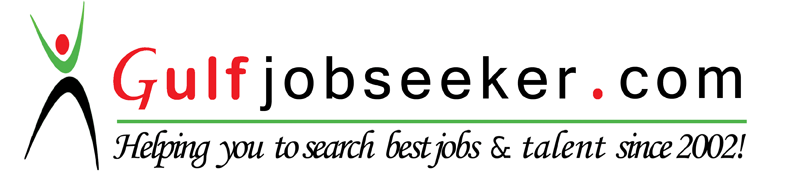 Whats app  Mobile:+971504753686 Gulfjobseeker.com CV No:1565904E-mail: gulfjobseeker@gmail.com    	     STAFF NURSECAREER OBJECTIVE Looking for a challenging environment that encourages continues learning and creative provides exposure to new ideas that stimulates personal and professional growth. I feel that my command over communication and knowledge are my strengths. It believes in aligning my individual goals with that of the company’s objectives.PROFESSIONAL EXPERIENCEStaff NurseNational Hospital, Abu Dhabi
 in general ward & General ClinicContinuing from 16.03.2015Staff NurseAl Musalla Medical Centre, Dubai in Obstetrics & Gynecology Department From 03.07.2014 to 15.03.2015Staff NurseLisie Hospital, Ernakulam in Obstetrics & GynecologyFrom 01.06.2011 to 30.12.2012Staff NurseMercy Hospital, Valakom, Kottarakkara in Obstetrics & GynecologyFrom 01.01.2013 to 02.09.2013PERSONAL ATTRIBUTES Ability to function independently in diverse assignmentsEfficient in providing holistic care the assigned client by using nursing process.Awareness of the need for recording and reporting.Coordinating and control of activities within the client care team.Knowledge in advanced nursing care.Excellent communication skillComputer literature.All nursing care in obstetrics and Gynecology ward including all aspects of care for patients with all types of obstetrics emergencies like Elampsia, APH, PPH, GDM, Oligohydraminos, Polyhydraminors, Placental abruption, uterine fibroid, cord prolapsed etc. REGISTRATION DETAILSKerala Nurses and Midwives Council TNAI (Life Membership)- EMPLOYMENT HISTORYNational Hospital, Abu Dhabi in General Ward & General Clinic Al Musalla Medical Centre, Dubai in Obstetrics & Gynecology  Lisie Hospital Staff Nurse in Obstetrics & Gynecology Department01.06.2011 to 30.12.2012Lisie Hospital is a thousand bedded multi-super specialty certified safe hospital with all major departments like general medicine, general surgery, pediatrics and neonatology, ENT, Orthopaedics, Ophthalmology, Obstetrics and Gynecology, dermatology, Psychiatry and dental etc. and super specialties like Uro-surgery, Neuro-surgery, nephrology and toxicology, cardiology and cardiothoracic surgery.Mercy Hospital01.01.2013 to 02.09.2013Mercy Hospital is a charitable Mission Hospital with 305 inpatient beds and most of specialties including Cardiology, Gastroenterology, Urology, Plastic Surgery and Laparoscopic Surgery as Super specialties. MY PHILOSOPHY TOWARDS SERVICE	I consider myself as an extravert. My Patients is the best teacher have ever had off to job invest a good amount of time in educating myself through books. A hard working and professional oriented nurse believes strongly in medical ethics and practicing as divine job. TYPES OF PATIENTS IN OBSTETRICS AND GYNAECOLOGY DEPARTMENT 	Obstetrics 						Gynecology	LSCS							Abdominal Hysterectomy	PIH							LAVH	Eclampsia						Hysteroscopy, Hysterolaproscopy 	Abortion						Laparoscopic cystectomy	Forceps delivery					Vaginal Hysterectomy	Placenta Previa, Placental abruption PPH		Pelvic Inflammatory disease	Oligohydraminors, Polyhydraminos			UTI	GDM							Evacuation of retained Products (ERPC)	Cervical encirclage					Bartholin’s cyst & conception	Preterm Labour Pain						Decrease fetal movement		GENERAL DUTIES AND RESPONSIBILIESDrug administrationRecord of intake output chart oral meditation (IV, IM, SC) injection, oxygen therapyRendering direct nursing careAssessing Physical & psychological need of the patientPreparation of the unitAssisting doctor’s roundsMaintain the ward equipment in good conditionAvoid wasteful working practicesImplements department policy and procedureEnsure that all documentation is properly accomplishedSubmit any ideas for the improvements of servicePrepare the patient for discharge & home careDUTIES AND RESPONSIBILIESObserve and monitor closely the patient and report undue development to the physician as needed.Job responsibility towards the patientMaintain personal hygieneProper monitoring of vital signsObserve level of consciousnessDoing procedure like IV cannulization, NGT insertion, Urinary catheterization (Female)NGT feedingHealth education to motherProper strerilization of articleMaintain medical recordsInfection controlMaintain intake and output chartProper administration of medicineNursing care in Gynaec and ObstetricCheck the vital –signsAdmission & discharge of patientAdministration of meditation 8a IV infusion etcIV canalization and Transfusion procedure like blood, Plasma & Platelet etcPreparing the patient for surgeries like caesarean, Hystectomy, D & C etc.Emergency management of patient with APH, PPH, cord prolapsed, Placenta previa etc.Major and minor dressing, removal of sutureGive health education to the mother about postnatal period, baby care, breast feeding etc.Major and minor dressing, removal of sutureGive health education to the mother about postnatal period, baby care, breast feeding etc.Reassuring the patients and boosting up or morale thus enhancement of recovery and awareness to patients and relative on discharge.Maintain records & recordsTeaching and administration of junior staff members and students.Impact health education to the patient and relatives. Maintain good IPR with patients, relatives, co-workers & superiorProper assessment of their improvement evaluation of given care.EQUIPMENTS FAMILIAR WITHCardio Tocography Machine (CTG)FetoscopePulse OxymeterOxygen CylinderNebulizerSuction ApparatusSterilizerGlucometerIV Infusion PumpBP ApparatusThermometerFumigating MachineECG MachineDopplerCatheterization SetEnema tubingSpirometerPhototheraphy Machine